      Карар                                                                                                         решениеОб утверждении перечня  свободных площадей, составляющих казну сельского поселения Имянликулевский сельсовет  муниципального района Чекмагушевский  район Республики Башкортостан, предлагаемых для передачи в аренду, в том числе субъектам  малого предпринимательства          В целях эффективного использования муниципального имущества, оказания имущественной поддержки  субъектам  малого и среднего предпринимательства  и реализации ч. 1 ст. 18 Федерального закона № 209- ФЗ от 24.07.2007г. «О развитии малого и среднего предпринимательства в РФ»,  руководствуясь п.3 ч.1 ст.14  и ч.6 ст.43 Федерального закона «Об общих принципах организации местного  самоуправления  в Российской Федерации» № 131-ФЗ от 06.10.2003г., Совет сельского поселения Имянликулевский сельсовет муниципального района Чекмагушевский район Республики Башкортостан решил:       1. Утвердить перечень  свободных площадей, составляющих казну сельского поселения Имянликулевский сельсовет  муниципального района Чекмагушевский  район Республики Башкортостан, предлагаемых для передачи в аренду, в том числе субъектам малого и среднего предпринимательства, согласно приложению.                                                                    2. Опубликовать  утвержденный  перечень свободных площадей, предлагаемых для передачи в аренду субъектам малого предпринимательства на официальном сайте сельского поселения Имянликулевский сельсовет  муниципального района Чекмагушевский  район Республики Башкортостан.       3.  Контроль исполнения решения возложить на постоянную комиссию по бюджету, налогам, вопросам муниципальной собственности Совета сельского поселения Имянликулевский сельсовет муниципального района Чекмагушевский район Республики Башкортостан.Глава сельского поселенияИмянликулевский сельсоветмуниципального района Чекмагушевский районРеспублики Башкортостан                                                                       Р.Л. Хафизова21 апреля 2020 г.№ 50Приложение к решению сельского поселения Имянликулевский сельсовет  муниципального района Чекмагушевский  район Республики Башкортостан «21»  апреля 2020 г. № 50Перечень  свободных площадей,    составляющих казну сельского поселения Имянликулевский сельсовет  муниципального района Чекмагушевский  район Республики Башкортостан, предлагаемых для передачи в аренду, в том числе  субъектам малого  и среднего предпринимательстваБАШҠОРТОСТАН РЕСПУБЛИКАһЫСАҠМАҒОШ  РАЙОНЫмуниципаль районЫНЫҢИмӘНЛЕҠУЛ  АУЫЛ СОВЕТЫАУЫЛ  БИЛӘмӘҺЕ СОВЕТ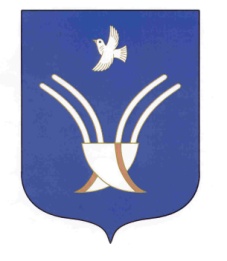 Совет сельского поселенияИМЯНЛИКУЛЕВСКИЙ СЕЛЬСОВЕТмуниципального района Чекмагушевский район Республики Башкортостан№ п/пНаименование объекта  Адрес, местонахождение свободных площадейХарактеристика площадей (производственные цеха, лаборатории, склады и т.д.), площадь кв. м1Здание сельского клубад. Земеево,  ул. Центральная, д.16  Нежилое одноэтажное кирпичное здание 443 кв.м.